Ενδεικτικές λύσεις εισαγωγικής άσκησης: 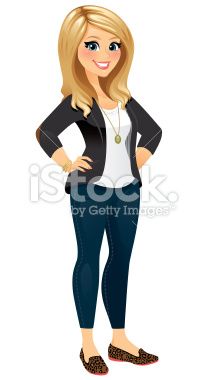 Ιός: ιικός, ίωση, αντιικός, ιογενής, κορωνοϊός, ρετροϊόςΥγεία: υγιεινός, υγιής, υγιαίνω, υγειονομικός, υγειονομία, υγειολογίαΜένω: μονή, μόνιμος, μονιμότητα, επιμένω, παραμένω, αναμένωΤις παρακάτω εργασίες μπορείτε να τις εκτυπώσετε, εφόσον υπάρχει η δυνατότητα, ή να τις λύσετε σε κάποιοαπό τα τετράδιά μας ή σε κάποιο δικό σας πρόχειρο τετράδιο.Σε κάθε νέο φύλλο εργασίας θα υπάρχουν οι ενδεικτικές λύσειςτου προηγούμενου φυλλαδίου.ΓΛΩΣΣΑ    Κάθε μέρα ξυπνάω μες στ’ άγρια χαράματα, αρπάζω βιαστικά την τσάντα μου και τρέχω να προλάβω το σχολικό. Ύστερα από πέντε έξι ώρες μάθημα στο σχολείο, γυρίζω κουρασμένος στο σπίτι και ίσα ίσα που ξαπλώνω στο κρεβάτι μου μια ωρίτσα, γιατί αρχίζω πάλι το διάβασμα. Τι ταλαιπωρία!Να ξαναγράψεις το παραπάνω κείμενο βάζοντας τα ρήματα σε χρόνο Παρατατικό.
_______________________________________________________________________________________________________________________________________________________________________________________________________________________________________________________________________________________________________________________________________________________________________________________________________________________________________________________________________________________________________________________________________________________

 Να ξαναγράψεις το παραπάνω κείμενο σε χρόνο Εξακολουθητικό Μέλλοντα._______________________________________________________________________________________________________________________________________________________________________________________________________________________________________________________________________________________________________________________________________________________________________________________________________________________________________________________________________________________________________________________________________________________
3. Να κυκλώσεις τα υποκείμενα και να υπογραμμίσεις τα αντικείμενα στις  παρακάτω προτάσεις:α)  Ο γιατρός του νοσοκομείου εξέτασε τους ασθενείς.
β) Τα δέντρα κλάδεψε ο κηπουρός.
γ)  Ο γλύπτης σκάλιζε το μάρμαρο με τέχνη.
δ)  Εγώ δεν είπα κάτι τέτοιο.
ε)  Την κυκλοφορία των οχημάτων ρυθμίζει ο τροχονόμος.4. Να συμπληρώσεις με το κατάλληλο (-ει-, -η-, -υ-, -ι-)υγι.....νή,   ορ.....νό,   φωτ.....νός,   σκοτ.....νή,   πέτρ.....νο,  γυάλ.....νο,   ανεύθ.....νος, επικίνδ.....νη,    φτ.....νός  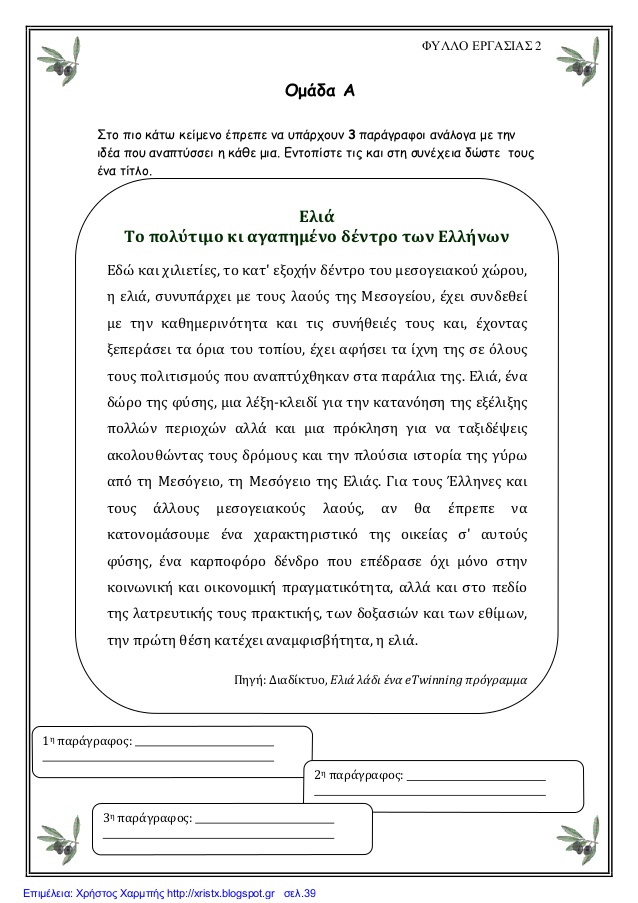 ΜΑΘΗΜΑΤΙΚΑ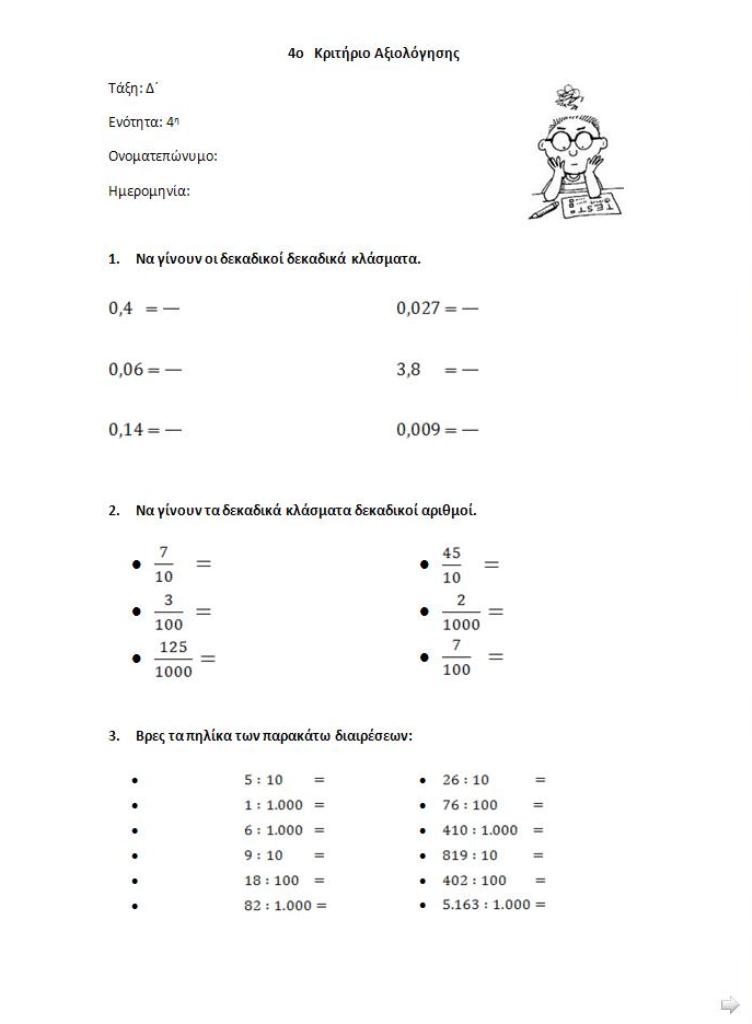 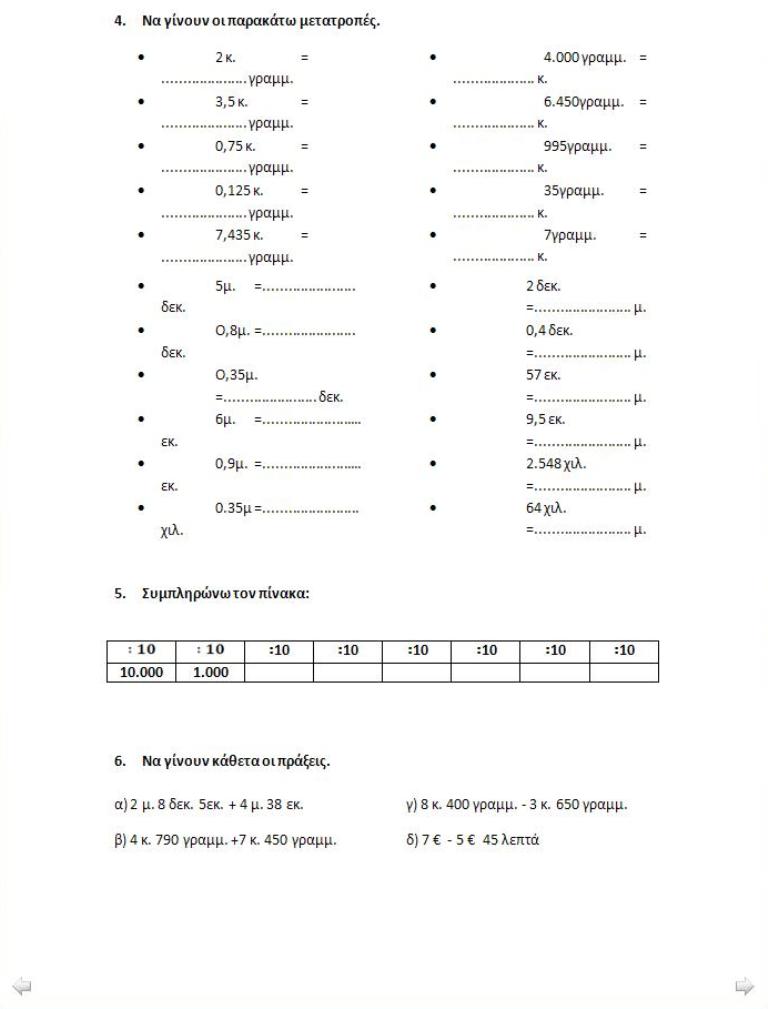 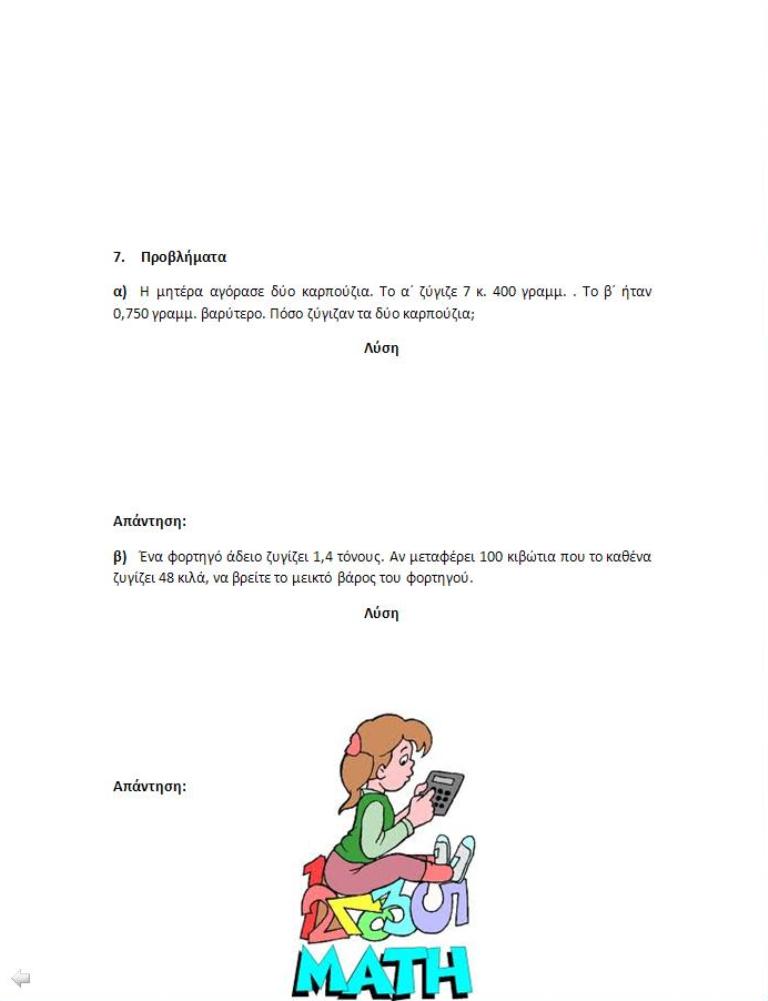 